МИНИСТЕРСТВО ОБРАЗОВАНИЯ И НАУКИ
РОССИЙСКОЙ ФЕДЕРАЦИИ(МИНОБРНАУКИ РОССИИ)П Р И К А ЗОб утверждении федерального государственного образовательного стандарта высшего образования по направлению подготовки 20.03.01 Техносферная безопасность (уровень бакалавриата) В соответствии с пунктом 5.2.41 Положения о Министерстве образования и науки Российской Федерации, утвержденного постановлением Правительства Российской Федерации от 3 июня 2013 г. № 466 (Собрание законодательства Российской Федерации, 2013, № 23, ст. 2923),  п р и к а з ы в а ю:Утвердить прилагаемый федеральный государственный образовательный стандарт высшего образования по направлению подготовки  20.03.01 Техносферная безопасность (уровень бакалавриата).  Признать  утратившим силу Приказ Министерства образования и науки Российской Федерации от 14 декабря 2009 г. № 723 «Об утверждении и введении в действие федерального государственного образовательного стандарта высшего профессионального образования по направлению подготовки  280700 Техносферная безопасность (квалификация (степень) «бакалавр») (зарегистрирован Министерством юстиции Российской Федерации 8 февраля 2010 г., регистрационный № 16314)». Министр								                              Д.В. ЛивановФЕДЕРАЛЬНЫЙ ГОСУДАРСТВЕННЫЙОБРАЗОВАТЕЛЬНЫЙ СТАНДАРТ
ВЫСШЕГО ОБРАЗОВАНИЯУровень высшего образования БАКАЛАВРИАТНаправление подготовки20.03.01 ТЕХНОСФЕРНАЯ БЕЗОПАСНОСТЬКвалификации: Академический бакалаврПрикладной бакалаврОБЛАСТЬ ПРИМЕНЕНИЯ1.1. Настоящий федеральный государственный образовательный стандарт высшего образования представляет собой совокупность обязательных требований к высшему образованию по программам бакалавриата по направлению подготовки 20.03.01  Техносферная безопасность образовательными организациями высшего образования (далее – образовательными организациями).1.2. Настоящий ФГОС устанавливает требования к программам бакалавриата по направлению подготовки Техносферная безопасность, по итогам освоения которых присваивается квалификация «академический бакалавр» (далее – программы бакалавриата с присвоением квалификации «академический бакалавр») и к программам бакалавриата, по итогам освоения которых присваивается квалификация «прикладной бакалавр» (далее – программы бакалавриата с присвоением квалификации «прикладной бакалавр»). II. ИСПОЛЬЗУЕМЫЕ  СОКРАЩЕНИЯВ настоящем стандарте используются следующие сокращения:ВО – высшее образование;ОК – общекультурные компетенции;ОПК – общепрофессиональные компетенции;ПК – профессиональные компетенции; ППК – профессионально-прикладные компетенции; ФГОС ВО – федеральный государственный образовательный 		   стандарт высшего образования.III. ХАРАКТЕРИСТИКА НАПРАВЛЕНИЯ ПОДГОТОВКИ20.03.01 ТЕХНОСФЕРНАЯ БЕЗОПАСНОСТЬ3.1. Высшее образование по программам бакалавриата в рамках данного направления подготовки (в том числе инклюзивное образование инвалидов и лиц с ограниченными возможностями здоровья) может быть получено только в образовательных организациях. Получение высшего образования   по программам бакалавриата в рамках данного направления подготовки вне образовательной организации не допускается.3.2. Обучение по программам бакалавриата с присвоением квалификации «академический бакалавр» в образовательных организациях осуществляется в очной, очно-заочной или заочной формах обучения.Обучение по программам бакалавриата с присвоением квалификации «прикладной бакалавр» в образовательных организациях осуществляется  в очной форме обучения. 3.3. Объем программы бакалавриата составляет 240 зачетных единиц (з.е.) вне зависимости от формы обучения, применяемых образовательных технологий, реализации программы несколькими организациями, осуществляющими образовательную деятельность с использованием сетевой формы, реализации обучения по индивидуальному учебному плану, в том числе ускоренному обучению.3.4. Срок получения образования по программе бакалавриата по направления подготовки в очной форме обучения, включая каникулы, предоставляемые после прохождения государственной итоговой аттестации, независимо от применяемых образовательных технологий, составляет 4 года.Объем программы бакалавриата при очной форме обучения, реализуемый за один учебный год, составляет 60 з.е.3.5. Срок получения образования по программе бакалавриата, реализуемой в очно-заочной или заочной форме обучения, независимо от применяемых образовательных технологий, увеличивается не менее чем на 6 месяцев и не более чем на 1 год (по усмотрению образовательной организации) по сравнению со сроком получения образования по очной форме обучения. Объем программы бакалавриата при очно-заочной или заочной форме обучения, реализуемый за один учебный год, определяется образовательной организацией самостоятельно. 3.6. Срок получения образования по программе бакалавриата при обучении по индивидуальному учебному плану по любой форме обучения  устанавливается образовательной организацией самостоятельно, но не более срока получения образования, установленного для соответствующей формы обучения. Для инвалидов и лиц с ограниченными возможностями здоровья срок получения образования по индивидуальным учебным планам может быть увеличен не более чем на один год. Объем программы бакалавриата за один учебный год при обучении по индивидуальному учебному плану независимо от формы обучения не может составлять более 75 з.е.3.7. При реализации программ бакалавриата по данному направлению подготовки могут применяться электронное обучение и дистанционные образовательные технологии. При обучении инвалидов и лиц с ограниченными возможностями здоровья электронное обучение и дистанционные образовательные технологии должны предусматривать возможность приема-передачи информации  в доступных для них формах.По данному направлению подготовки не допускается реализация программ бакалавриата с применением исключительно электронного обучения, дистанционных образовательных технологий.3.8. Реализация программ бакалавриата по данному направлению подготовки возможна в сетевой форме.3.9. При реализации программ бакалавриата по данному направлению подготовки наряду с использованием государственного языка Российской Федерации возможно использование государственных языков республик Российской Федерации в соответствии с законодательством республик Российской Федерации. IV. ХАРАКТЕРИСТИКА ПРОФЕССИОНАЛЬНОЙ ДЕЯТЕЛЬНОСТИ ВЫПУСКНИКОВ ПРОГРАММ БАКАЛАВРИАТА ПО НАПРАВЛЕНИЮ ПОДГОТОВКИ 20.03.01 ТЕХНОСФЕРНАЯ БЕЗОПАСНОСТЬ4.1. Область профессиональной деятельности выпускников программ бакалавриата включает: обеспечение безопасности человека в современном мире, формирование комфортной для жизни и деятельности человека техносферы, минимизацию техногенного воздействия на окружающую среду, сохранение жизни и здоровья человека за счет использования современных технических средств, методов контроля и прогнозирования.Объектами профессиональной деятельности выпускников программ бакалавриата по направлению подготовки Техносферная безопасность являются:человек и опасности, связанные с человеческой деятельностью;опасности среды обитания, связанные с деятельностью человека;опасности среды обитания, связанные с опасными природными явлениями;опасные технологические процессы и производства;нормативно-правовая документация по вопросам обеспечения безопасности;методы и средства оценки опасностей, риска;методы и средства защиты человека и среды обитания от опасностей;правила нормирования опасностей и антропогенного воздействия на окружающую природную среду;методы, средства спасения человека.4.2. Виды профессиональной деятельности, к которым готовятся выпускники программ бакалавриата с присвоением квалификации «академический бакалавр»: проектно-конструкторская;сервисно-эксплуатационная;организационно-управленческая;экспертная, надзорная и инспекционно-аудиторская;научно-исследовательская.Виды профессиональной деятельности, к которым готовятся выпускники программ бакалавриата с присвоением квалификации «прикладной бакалавр»: проектно-конструкторская;сервисно-эксплуатационная;организационно-управленческая;экспертная, надзорная и инспекционно-аудиторская.При разработке и реализации программ бакалавриата  образовательная организация ориентируется на конкретный вид (виды) профессиональной деятельности, к которому (которым) готовится бакалавр, исходя из потребностей рынка труда, научно-исследовательского и материально-технического ресурса образовательной организации. 4.3. Выпускник программы бакалавриата с присвоением квалификации «академический бакалавр», в соответствии с видом (видами) профессиональной деятельности, на который (которые) ориентирована программа бакалавриата, готов решать следующие профессиональные задачи проектно-конструкторская деятельность:участие в проектных работах в составе коллектива в области создания средств обеспечения безопасности и защиты человека от техногенных и антропогенных воздействий, разработке разделов проектов, связанных с вопросами безопасности, самостоятельная разработка отдельных проектных вопросов среднего уровня сложности;идентификация источников опасностей на предприятии, определение уровней опасностей;определение зон повышенного техногенного риска;подготовка проектно-конструкторской документации разрабатываемых изделий и устройств с применением САПР;участие в разработке требований безопасности при подготовке обоснований инвестиций и проектов;участие в разработке средств спасения и организационно-технических мероприятий по защите территорий от природных и техногенных чрезвычайных ситуаций;сервисно-эксплуатационная деятельность:эксплуатация средств защиты;проведение контроля состояния средств защиты;эксплуатация средств контроля безопасности;выбор известных методов (систем) защиты человека и среды обитания и ликвидации чрезвычайных ситуаций применительно к конкретным условиям;составление инструкций безопасности;организационно-управленческая деятельность:обучение рабочих и служащих требованиям безопасности;участие в деятельности по защите человека и среды обитания на уровне предприятия, а также деятельности предприятий в чрезвычайных ситуациях;участие в разработке нормативно-правовых актов по вопросам обеспечения безопасности на уровне предприятия;экспертная, надзорная и инспекционно-аудиторская деятельность:выполнение мониторинга полей и источников опасностей в среде обитания;участие в проведении экспертизы безопасности, экологической экспертизы;научно-исследовательская деятельность:участие в выполнении научных исследований в области безопасности под руководством и в составе коллектива, выполнение экспериментов и обработка их результатов;комплексный анализ опасностей техносферы;участие в исследованиях воздействия антропогенных факторов и стихийных явлений на промышленные объекты;подготовка и оформление отчетов по научно-исследовательским работам.Выпускник программы бакалавриата с присвоением квалификации «прикладной бакалавр» в соответствии с видом (видами) профессиональной деятельности, на который (которые) ориентирована программа бакалавриата, готов решать следующие профессиональные задачи проектно-конструкторская деятельность:участие в проектных работах в составе коллектива в области создания средств обеспечения безопасности и защиты человека от техногенных и антропогенных воздействий, разработке разделов проектов, связанных с вопросами безопасности;идентификация источников опасностей на предприятии, определение уровней опасностей;участие в разработке средств спасения и организационно-технических мероприятий по защите территорий от природных и техногенных чрезвычайных ситуаций;сервисно-эксплуатационная деятельность:эксплуатация средств защиты;проведение контроля состояния средств защиты;ремонт и обслуживание средств защиты от опасностей;выбор и эксплуатация средств контроля безопасности;выбор известных методов (систем) защиты человека и среды обитания и ликвидации чрезвычайных ситуаций применительно к конкретным условиям;составление инструкций по безопасности;выполнение работ по одной или нескольким профессиям рабочих, должностям служащих;организационно-управленческая деятельность:организация и участие в деятельности по защите человека и среды обитания на уровне предприятия и ликвидации последствий чрезвычайных ситуаций;участие в организационно-технических мероприятиях по защите территорий от природных и техногенных чрезвычайных ситуаций;осуществление государственных мер в области обеспечения безопасности;обучение рабочих и служащих требованиям безопасности;экспертная, надзорная и инспекционно-аудиторская деятельность:контроль полей и источников опасностей в среде обитания;определение зон повышенного техногенного риска.V. ТРЕБОВАНИЯ К РЕЗУЛЬТАТАМ ОСВОЕНИЯ ПРОГРАММ БАКАЛАВРИАТА ПО НАПРАВЛЕНИЮ ПОДГОТОВКИ 20.03.01 ТЕХНОСФЕРНАЯ БЕЗОПАСНОСТЬ5.1. В результате освоения программы бакалавриата у выпускника должны быть сформированы общекультурные, общепрофессиональные, профессиональные или профессионально-прикладные компетенции.5.2. Выпускник программы бакалавриата должен обладать следующими общекультурными компетенциями (ОК): владением компетенциями сохранения здоровья (знание и соблюдение норм здорового образа жизни; физическая культура) (ОК-1);владением компетенциями ценностно-смысловой ориентации (понимание ценности культуры, науки, производства, рационального потребления) (ОК-2);владением компетенциями гражданственности (знание и соблюдение прав и обязанностей гражданина; свободы и ответственности) (ОК-3);владением компетенциями самосовершенствования (сознание необходимости, потребность и способность учиться) (ОК-4);владением компетенциями социального взаимодействия: способностью использования эмоциональных и волевых особенностей психологии личности, готовностью к сотрудничеству, расовой, национальной, религиозной терпимости, умением погашать конфликты, способностью к социальной адаптации, коммуникативностью, толерантностью (ОК-5);способностью организовать свою работу ради достижения поставленных целей; готовностью к использованию инновационных идей (ОК-6);владением культурой безопасности и рискориентированным мышлением, при котором вопросы безопасности и сохранения окружающей среды рассматриваются в качестве важнейших приоритетов в жизни и деятельности (ОК-7);способностью работать самостоятельно (ОК-8);способностью принимать решения в пределах своих полномочий (ОК-9);способностью к познавательной деятельности (ОК-10);способностью к абстрактному и критическому мышлению, исследованию окружающей среды для выявления ее возможностей и ресурсов, способность к принятию нестандартных решений и разрешению проблемных ситуаций (ОК-11);способностью использования основных программных средств, умением пользоваться глобальными информационными ресурсами, владением современными средствами телекоммуникаций, способностью использовать навыки работы с информацией из различных источников для решения профессиональных и социальных задач (ОК-12);владением письменной и устной речью на русском языке, способностью использовать профессионально-ориентированную риторику, владением методами создания понятных текстов, способностью осуществлять социальное взаимодействие на одном из иностранных языков (ОК-13);способностью использовать организационно-управленческие навыки в профессиональной и социальной деятельности (ОК-14);готовностью пользоваться основными методами защиты производственного персонала и населения от возможных последствий аварий, катастроф, стихийных бедствий (ОК-15).5.3. Выпускник программы бакалавриата должен обладать следующими общепрофессиональными компетенциями (ОПК):способностью учитывать современные тенденции развития техники и технологий в области обеспечения техносферной безопасности, измерительной и вычислительной техники, информационных технологий в своей профессиональной деятельности (ОПК-1);способностью использовать основы экономических знаний при оценке эффективности результатов профессиональной деятельности  (ОПК-2);способностью ориентироваться в основных нормативно-правовых актах в области обеспечения безопасности (ОПК-3);способностью пропагандировать цели и задачи обеспечения безопасности человека и окружающей среды (ОПК-4);готовностью к выполнению профессиональных функций при работе в коллективе (ОПК-5).5.4. Выпускник программы бакалавриата с присвоением квалификации «академический бакалавр», должен обладать профессиональными компетенциями (ПК), соответствующими виду (видам) профессиональной деятельности, на который (которые) ориентирована программа бакалавриата проектно-конструкторская деятельность:способностью принимать участие в инженерных разработках среднего уровня сложности в составе коллектива (ПК-1);способностью разрабатывать и использовать графическую документацию (ПК-2);способностью оценивать риск и определять меры по обеспечению безопасности разрабатываемой техники (ПК-3);способностью использовать методы расчетов элементов технологического оборудования по критериям работоспособности и надежности (ПК-4);сервисно-эксплуатационная деятельность:способностью ориентироваться в основных методах и системах обеспечения техносферной безопасности, обоснованно выбирать известные устройства, системы и методы защиты человека и окружающей среды от опасностей (ПК-5);способностью принимать участие в установке (монтаже), эксплуатации средств защиты (ПК-6);способностью принимать участие в организации и проведении технического обслуживания средств защиты (ПК-7);организационно-управленческая деятельность:готовностью использовать знания по организации охраны труда, охраны окружающей среды и безопасности в чрезвычайных ситуациях на объектах экономики (ПК-8;способностью использовать знание организационных основ безопасности различных производственных процессов в чрезвычайных ситуациях (ПК-9);экспертная, надзорная и инспекционно-аудиторская деятельность:способностью определять нормативные уровни допустимых негативных воздействий на человека и окружающую среду (ПК-10);способностью проводить измерения уровней опасностей в среде обитания, обрабатывать полученные результаты, составлять прогнозы возможного развития ситуации (ПК-11);способностью анализировать механизмы воздействия опасностей на человека, определять характер взаимодействия организма человека с опасностями среды обитания с учетом специфики механизма токсического действия вредных веществ, энергетического воздействия и комбинированного действия вредных факторов (ПК-12);способностью определять опасные, чрезвычайно опасные зоны, зоны приемлемого риска (ПК-13);научно-исследовательская деятельность:способностью ориентироваться в основных проблемах техносферной безопасности (ПК-14);способностью принимать участие в научно-исследовательских разработках по профилю подготовки: систематизировать информацию по теме исследований, принимать участие в экспериментах, обрабатывать полученные данные (ПК-15);способностью решать задачи профессиональной деятельности в составе научно-исследовательского коллектива (ПК-16);способностью использовать законы и методы математики, естественных, гуманитарных и экономических наук при решении профессиональных задач (ПК-17);способностью применять на практике навыки проведения и описания исследований, в том числе экспериментальных (ПК-18).5.5. Организация, осуществляющая  образовательную деятельность, разрабатывает  образовательные программы в соответствии с федеральным государственным образовательным стандартом и с учетом соответствующих примерных основных образовательных программ.5.6. Выпускник программы бакалавриата с присвоением квалификации «прикладной бакалавр» должен обладать профессионально-прикладными компетенциями (ППК), соответствующими виду (видам) профессиональной деятельности, на который (которые) ориентирована программа бакалавриата проектно-конструкторская деятельность:способностью использовать графическую документацию (ППК-1);сервисно-эксплуатационная деятельность: способностью ориентироваться в основных методах, системах и средствах обеспечения техносферной безопасности (ППК-2);способностью обоснованно выбирать известные средства и системы защиты человека и окружающей среды от опасностей (ППК-3);способностью принимать участие в установке (монтаже), наладке, эксплуатации средств защиты человека и окружающей среды от опасностей (ППК-4);способностью организовывать и проводить техническое обслуживание, ремонт, консервацию и хранение средств защиты, контролировать состояние используемых средств защиты, принимать решения по замене (регенерации) средства защиты (ППК-5);способностью выполнять работы по одной или нескольким профессиям рабочих, должностям служащих (ППК-6);организационно-управленческая деятельность:способностью организовывать, планировать и реализовывать работу исполнителей по решению практических задач обеспечения безопасности человека и окружающей среды (ППК-7);способностью применять действующие нормативно-правовые акты для решения задач обеспечения безопасности объектов защиты (ППК-8);готовностью использовать знания по организации охраны труда, охраны окружающей среды и безопасности в чрезвычайных ситуациях на объектах экономики (ППК-9);способностью использовать знание организационных основ безопасности различных производственных процессов в чрезвычайных ситуациях (ППК-10);экспертная, надзорная и инспекционно-аудиторская деятельность:готовностью оосуществлять проверки безопасного состояния объектов  различного назначения (ППК-11);готовностью участвовать в экспертизах безопасности, регламентированных действующими государственными требованиями (ППК-12);способностью использовать методы определения нормативных уровней допустимых негативных воздействий на человека и окружающую среду (ППК-13);способностью выбирать и применять средства контроля уровней опасностей (ППК-14);способностью планировать и проводить измерения уровней опасностей в среде обитания на основании действующих методик, обрабатывать полученные результаты (ППК-15);способностью определять опасные, чрезвычайно опасные зоны, зоны приемлемого риска (ППК-16).5.7. При проектировании  программы бакалавриата образовательная организация обязана включить в набор требуемых результатов освоения программы бакалавриата все общекультурные и общепрофессиональные компетенции, а также профессиональные или профессионально-прикладные компетенции, отнесенные к тем видам профессиональной деятельности, на которые ориентирована данная программа бакалавриата.5.8. При проектировании программы бакалавриата образовательная организация может дополнить набор компетенций выпускников с учетом ориентации программы на конкретные области знания и (или) вид (виды) деятельности.5.9. При проектировании программы бакалавриата образовательная организация самостоятельно устанавливает требования к результатам обучения по отдельным дисциплинам (модулям) и практикам с учетом требований примерных основных образовательных программ.VI. ТРЕБОВАНИЯ К СТРУКТУРЕ ПРОГРАММЫ БАКАЛАВРИАТА ПО НАПРАВЛЕНИЮ ПОДГОТОВКИ 20.03.01 ТЕХНОСФЕРНАЯ БЕЗОПАСНОСТЬ6.1. Структура программы бакалавриата включает обязательную часть (базовую) и часть, формируемую участниками образовательных отношений (вариативную). Это обеспечивает возможность реализации программ бакалавриата, имеющих различную направленность (профиль) образования в рамках одного направления подготовки (далее – профиль программы). 	6.2. Программа бакалавриата состоит из следующих блоков: Блок 1 «Дисциплины (модули)», который включает дисциплины (модули), относящиеся к базовой части программы и дисциплины (модули), относящиеся к ее вариативной части.Блок 2	«Практики», который в полном объеме относится к базовой части программы. Блок 3 «Государственная итоговая аттестация», который в полном объеме относится к базовой части программы.Структура программы бакалавриата по направлению подготовки 20.03.01 Техносферная безопасностьТаблица6.3. Дисциплины (модули) и практики, относящиеся к базовой части программы бакалавриата, являются обязательными для освоения обучающимся независимо от профиля программы, которую он осваивает. Набор дисциплин (модулей) и практик, относящихся к базовой части программы бакалавриата, образовательная организация определяет самостоятельно в объеме, установленном данным ФГОС ВО, с учетом соответствующей (соответствующих) примерной (примерных) основной (основных) образовательной (образовательных) программы (программ). 6.4. В рамках базовой части Блока 1 программы бакалавриата должны быть реализованы следующие дисциплины (модули): «Философия», «История», «Иностранный язык», «Безопасность жизнедеятельности». Объем, содержание и порядок реализации указанных дисциплин (модулей) определяются образовательной организацией самостоятельно.В рамках базовой части Блока 1 программы бакалавриата  должны быть реализованы дисциплины (модули) «Физическая культура» в объеме не менее 72 академических часов (2 зачетные единицы) в очной форме обучения в форме лекций, семинарских, методических занятий, а также занятий по приему нормативов физической подготовленности и «Прикладная физическая культура» в объеме не менее 328 академических часов в очной форме обучения в форме практических занятий для обеспечения физической подготовленности обучающихся, в том числе профессионально-прикладного характера, и уровня физической подготовленности для выполнения ими нормативов физической подготовленности.             Дисциплины «Физическая культура» и «Прикладная физическая культура» реализуются в порядке, установленном образовательной организацией. Для инвалидов и лиц с ограниченными возможностями здоровья образовательная организация устанавливает особый порядок освоения дисциплин (модулей) «Физическая культура» и «Прикладная физическая культура».            6.5. Дисциплины (модули), относящиеся к вариативной части программы бакалавриата, образовательная организация определяет самостоятельно, в том числе для формирования профиля программы, в объеме, установленном данным ФГОС. После выбора обучающимся профиля программы, набор соответствующих выбранному профилю дисциплин (модулей) становится обязательным для освоения обучающимся.6.6. В Блок 2 «Практики» входят учебная и производственная (в том числе преддипломная) практики.Преддипломная практика проводится для выполнения выпускной квалификационной работы и является обязательной.Учебная практика проводится в следующих формах:практика по получению первичных профессиональных умений и навыков.Способы проведения учебной практики: стационарная практика;выездная практика.Производственная практика проводится в следующих формах:практика по получению профессиональных умений и опыта профессиональной деятельности;научно-исследовательская работа.Способы проведения производственной практики: стационарная практика;выездная практика.При проектировании программ бакалавриата образовательная организация выбирает формы проведения практик в зависимости от вида (видов) деятельности, на который (которые) ориентирована образовательная программа. Образовательная организация имеет право установить иные формы проведения практик дополнительно к установленным в настоящем ФГОС ВО. Для программы бакалавриата с присвоением квалификации «прикладной бакалавр» во время практик должны быть созданы условия для приобретения обучающимся рабочих профессий (квалификаций) или должностей служащих.Для инвалидов и лиц с ограниченными возможностями здоровья выбор мест прохождения практик согласуется с требованием их доступности для данных обучающихся. 6.7. В Блок 3 «Государственная итоговая аттестация» входит защита выпускной квалификационной работы (ВКР), включая подготовку к процедуре защиты и процедуру защиты, а также подготовка и сдача государственного экзамена (при наличии).6.8. В случае реализации программ бакалавриата с применением электронного обучения, дистанционных образовательных технологий   проведение практик и государственных аттестационных испытаний с применением электронного обучения, дистанционных образовательных технологий не допускается.6.9. При проектировании и реализации программ бакалавриата образовательная организация должна обеспечить обучающимся возможность освоения дисциплин (модулей) по выбору, в том числе специализированных адаптационных дисциплин (модулей) для инвалидов и лиц с ограниченными возможностями здоровья, в объеме не менее 30 % для бакалавра с присвоением квалификации «академический бакалавр» и в объеме не менее 20 % для бакалавра с присвоением квалификации «прикладной бакалавр» от объема вариативной части Блока 1 «Дисциплины (модули)».6.10. Максимальный объем аудиторных учебных занятий в неделю при освоении программ бакалавриата в очной форме обучения составляет 36 академических часов, в указанный объем не входят обязательные занятия по дисциплине (модулю) «Прикладная физическая культура»; при реализации обучения по индивидуальному плану, в том числе ускоренного обучения, максимальный объем аудиторных учебных занятий в неделю устанавливается образовательной организацией самостоятельно.6.11. Количество часов, отведенных на занятия лекционного типа в целом по Блоку 1 «Дисциплины (модули)» должно составлять не более    50 % от общего количества часов аудиторных занятий, отведенных на реализацию этого блока для программ бакалавриата с присвоением квалификации «академический бакалавр», и не более 40 % от общего количества часов аудиторных занятий, отведенных на реализацию этого блока для программ бакалавриата с присвоением квалификации «прикладной бакалавр».6.12. Образовательная организация обеспечивает участие в реализации программ бакалавриата с присвоением выпускникам квалификации «прикладной бакалавр» в части дисциплин (модулей), обеспечивающих подготовку обучающихся к получению квалификационных разрядов по одной или нескольким профессиям рабочих (должностям служащих), мастеров производственного обучения и (или) работников иных организаций, осуществляющих профессиональную деятельность по профилям соответствующих программ.6.13. Порядок проектирования и реализации программ бакалавриата определяются образовательной организацией на основе:- Порядка организации и осуществления образовательной деятельности по программам бакалавриата, программам специалитета, программам магистратуры;- Порядка проведения государственной итоговой аттестации по программам бакалавриата, программам специалитета, программам магистратуры;- Положения о практике обучающихся, осваивающих образовательные программы высшего образования.vii. Требования к условиям реализации программ бакалавриата ПО НАПРАВЛЕНИЮ ПОДГОТОВКИ20.03.01 ТЕХНОСФЕРНАЯ БЕЗОПАСНОСТЬ7.1.Требования к кадровым условиям реализации программ бакалавриата7.1.1. Доля штатных преподавателей (в приведенных к целочисленным значениям ставок) должна составлять не менее 50 процентов от общего количества преподавателей, обеспечивающих образовательный процесс в образовательной организации.7.1.2. Доля преподавателей (в приведенных к целочисленным значениям ставок), имеющих ученую степень (в том числе степень, присваиваемую за рубежом, документы о присвоении которой прошли установленную законодательством Российской Федерации процедуру признания)  и (или) ученое звание, в общем числе преподавателей, обеспечивающих образовательный процесс по программе бакалавриата, должна быть не менее 70 процентов. 7.1.3. Доля преподавателей (в приведенных к целочисленным значениям ставок) имеющих высшее образование и (или) ученую степень, соответствующих профилю преподаваемой дисциплины (модуля), в общем числе преподавателей, обеспечивающих образовательный процесс по программе бакалавриата, должна составлять не менее 70 процентов. 7.1.4. Доля преподавателей (в приведенных к целочисленным значениям ставок) из числа действующих руководителей и работников профильных организаций (имеющих стаж работы в данной профессиональной области не менее 3 лет) в общем числе преподавателей, обеспечивающих образовательный процесс по программе бакалавриата, должна быть не менее 10 процентов.7.2. Требования к материально-техническому и учебно-методическому обеспечению7.2.1. Каждый обучающийся в течение всего периода обучения должен быть обеспечен индивидуальным неограниченным доступом к одной или нескольким электронно-библиотечным системам и (или) электронным библиотекам, содержащим издания основной литературы, перечисленные в рабочих программах дисциплин (модулей), практик, сформированным на основании прямых договорных отношений с правообладателями. В случае если доступ к необходимым в соответствии с рабочими программами дисциплин (модулей) и практик изданиям не обеспечивается через электронно-библиотечные системы, библиотечный фонд должен быть укомплектован печатными изданиями из расчета не менее 50 экземпляров каждого из изданий основной литературы, перечисленной в рабочих программах дисциплин (модулей), практик на 100 обучающихся.В случае применения электронного обучения, дистанционных образовательных технологий каждый обучающийся в течение всего периода обучения должен быть обеспечен индивидуальным неограниченным доступом к электронной информационно-образовательной среде, содержащей все электронные образовательные ресурсы, перечисленные в рабочих программах дисциплин (модулей), практик, размещенные на основе прямых договорных отношений с правообладателями.7.2.2. Электронно-библиотечная система (электронная библиотека) и электронная информационно-образовательная среда должны обеспечивать возможность индивидуального доступа для каждого обучающегося из любой точки, в которой имеется доступ к сети Интернет, как на территории образовательной организации, так и вне ее. 7.2.3. Электронно-библиотечная система (электронная библиотека)и электронная информационно-образовательная среда должны обеспечивать одновременный доступ не менее 25 % обучающихся по данному направлению подготовки.7.2.4. По данному направлению подготовки допускается использование литературы со сроком первого издания не более 5 лет до момента начала обучения по дисциплине (модулю), за исключением дисциплин (модулей), направленных на формирование общекультурных и общепрофессиональных компетенций.7.2.5. Обучающимся должен быть обеспечен доступ к современным профессиональным базам данных и информационным справочным системам (состав определяется в рабочих программах дисциплин (модулей) и подлежит ежегодному обновлению).7.2.6. Образовательная организация должна быть обеспечена необходимым комплектом лицензионного программного обеспечения (состав определяется в рабочих программах дисциплин (модулей) и подлежит ежегодному обновлению). В случае применения электронного обучения, дистанционных образовательных технологий должен быть обеспечен удаленный доступ к использованию программного обеспечения, либо предоставлены все необходимые лицензии обучающимся.7.2.7. Обучающиеся инвалиды и лица с ограниченными возможностями здоровья должны быть обеспечены печатными и электронными  образовательными ресурсами в формах, адаптированных к ограничениям их здоровья. 7.2.8. Высшее учебное заведение, реализующее основные образовательные программы бакалавриата, должно располагать материально-технической базой, обеспечивающей проведение всех видов дисциплинарной и междисциплинарной подготовки, лабораторной, практической и научно-исследовательской работы обучающихся, предусмотренных учебным планом вуза, и соответствующей действующим санитарным и противопожарным правилам и нормам.Минимально необходимый для реализации программы бакалавриата с присвоением квалификации «академический бакалавр» перечень материально-технического обеспечения включает в себя:лаборатории физики, химии, механики, теплофизики, электроники и электротехники, метрологии, стандартизации и сертификации, гидрогазодинамики, безопасности жизнедеятельности, лаборатории, отвечающие специфике реализуемого профиля подготовки;специально оборудованные кабинеты и аудитории иностранного языка, инженерной графики. Минимально необходимый для реализации программы бакалавриата с присвоением квалификации «прикладной бакалавр» перечень материально-технического обеспечения включает в себя:кабинеты гуманитарных дисциплин; иностранного языка; математики; инженерной графики; метрологии, стандартизации и сертификации; технической механики; информационных технологий в профессиональной деятельности;лаборатории: безопасности жизнедеятельности; электротехники и электроники; лаборатории, отвечающие специфике реализуемого профиля подготовки;мастерские ремонта и обслуживания оборудования защиты человека и окружающей среды.При использовании электронных изданий вуз должен обеспечить каждого обучающегося рабочим местом в компьютерном классе в соответствии с объемом изучаемых дисциплин.При использовании электронных изданий вуз должен обеспечить каждого обучающегося во время самостоятельной подготовки рабочим местом в компьютерном классе с выходом в Интернет в соответствии с объемом изучаемых дисциплин.Вуз должен быть обеспечен необходимым комплектом лицензионного программного обеспечения.7.2.9. Выполнение требований к материально-техническому и учебно-методическому обеспечению в случае реализации образовательной программы в сетевой форме должно обеспечиваться совокупностью ресурсов материально-технического и учебно-методического обеспечения, предоставляемого образовательными и иными организациями, участвующими в реализации образовательной программы в сетевой форме. 7.2.10. Выполнение требований к материально-техническому и учебно-методическому обеспечению реализации программ бакалавриата на созданных в установленном порядке на предприятиях (в организациях) кафедрах или иных структурных подразделениях образовательной организации должно обеспечиваться совокупностью ресурсов материально-технического и учебно-методического обеспечения образовательной организации и созданных в установленном порядке на предприятиях (в организациях) кафедрах или иных структурных подразделениях образовательной организации.Образовательная организация, использующая материальную базу предприятий (организаций), заключает договор на ее использование. 7.2.11. Используемая для реализации образовательных программ общая площадь помещений должна составлять не менее 10 квадратных метров на одного обучающегося (приведенного контингента) с учетом учебно-лабораторных зданий, двухсменного режима обучения и применения электронного обучения и (или) дистанционных образовательных технологий.7.3. Требования к финансовым условиям реализации программ бакалавриата7.3.1. Финансирование реализации программ бакалавриата должно осуществляться в объеме не ниже установленных государственных нормативных затрат на оказание государственной услуги в сфере образования для данного уровня образования и направления подготовки. 7.3.2. Нормативные затраты на оказание государственной услуги в сфере образования для реализации программ бакалавриата по данному направлению подготовки устанавливаются уполномоченным органом исполнительной власти с учетом следующих параметров:соотношение численности преподавателей и студентов:- при очной форме обучения 1:810; - при очно-заочной форме 1:10;- при заочной форме 1:12;требуется содержание лабораторного оборудования и (или) использования специализированных материальных запасов; необходимость организации стационарных практик;- необходимость организации выездных практик.7.3.3. При организации инклюзивного образования инвалидов и лиц с ограниченными возможностями здоровья могут использоваться иные источники финансирования, не запрещенные законом.VIII. Оценка качества освоения программ БАКАЛАВРИАТА8.1. Ответственность за обеспечение качества подготовки обучающихся при реализации программ бакалавриата, получения обучающимися требуемых результатов освоения программы несет образовательная организация.8.2. Уровень качества программ бакалавриата и их соответствие требованиям рынка труда и профессиональных стандартов (при наличии) может устанавливаться с учетом профессионально-общественной аккредитации образовательных программ.8.3. Оценка качества освоения программ бакалавриата обучающимися включает текущий контроль успеваемости, промежуточную аттестацию обучающихся и итоговую (государственную итоговую) аттестацию.Конкретные формы и процедуры текущего контроля успеваемости и промежуточной аттестации обучающихся по каждой дисциплине (модулю) и практике устанавливаются образовательной организацией самостоятельно (в том числе особенности процедур текущего контроля успеваемости и промежуточной аттестации при обучении инвалидов и лиц с ограниченными возможностями здоровья) и доводятся до сведения обучающихся в сроки, определенные в локальных нормативных актах образовательной организации.8.4. Для осуществления процедур текущего контроля успеваемости и промежуточной аттестации обучающихся образовательная организация  создает фонды оценочных средств, позволяющие оценить достижение запланированных в образовательной программе результатов обучения и уровень сформированности всех компетенций, заявленных в образовательной программе. В целях приближения текущего контроля успеваемости и промежуточной аттестации обучающихся к задачам их будущей профессиональной деятельности образовательная организация должна разработать порядок и создать условия для привлечения к процедурам текущего контроля успеваемости и промежуточной аттестации, а также экспертизе оценочных средств внешних экспертов: работодателей из числа действующих руководителей и работников профильных организаций (имеющих стаж работы в данной профессиональной области не менее 3 лет), а также преподавателей смежных образовательных областей, специалистов по разработке и сертификации оценочных средств.8.5. Обучающимся должна быть предоставлена возможность оценивания содержания, организации и качества образовательного процесса в целом и отдельных дисциплин (модулей) и практик, а также работы отдельных преподавателей. 8.6. Государственная итоговая аттестация в качестве обязательного государственного аттестационного испытания включает защиту выпускной квалификационной работы. Государственный экзамен вводится по усмотрению образовательной организации. Образовательная организация самостоятельно определяет требования к содержанию, объему и структуре выпускной квалификационной работы, а также требования к государственному экзамену (при наличии). Образовательная организация определяет требования к процедуре проведения государственных аттестационных испытаний на основе Порядка проведения Государственной итоговой аттестации по программам бакалавриата, программам специалитета и программам магистратуры, утвержденного в том числе с учетом особенностей этих процедур для инвалидов и лиц с ограниченными возможностями здоровья. « ___ »  ___________ 2013 г.Москва№  ______№  ______УТВЕРЖДЕНприказом Министерства образования и науки Российской Федерации от «____»__________2013 г. №____Структура программы бакалавриатаСтруктура программы бакалавриатаОбъем программы бакалавриатав зачетных единицахОбъем программы бакалавриатав зачетных единицахСтруктура программы бакалавриатаСтруктура программы бакалавриатаПрограмма бакалавриата с присвоением квалификации «академический бакалавр» Программа бакалавриата с присвоением квалификации«прикладной бакалавр»Блок 1Дисциплины (модули)213-216189-201Базовая часть 96-12084-111Вариативная частьБлок 2Практики15-21 33-45Блок 3Государственная итоговая аттестация6-96-9Объем программы бакалавриатаОбъем программы бакалавриата240240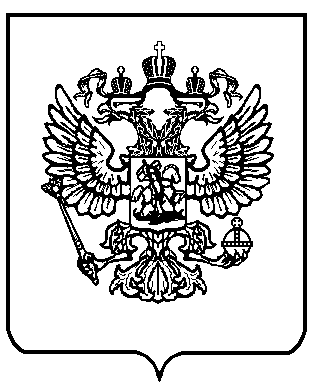 